Ekskursija „Apdainuotoji Dubysa ir Raseiniai“2021 m. spalio 16 d.Ekskursijos kaina – 35 Eur/asmeniui 
Papildomai ekskursijos metu reikia turėti 20 Eur/asmeniui (lankomų objektų bilietai, pietūs).
Registruotis galima telefonu 8 687 21938 arba elektroniniu paštu tic@utenainfo.lt

SVARBI INFORMACIJA:
Vykstant į ekskursiją privaloma turėti GALIMYBIŲ PASĄ!
Už ekskursiją reikia sumokėti per 3 d.d. po registracijos.
Atsisakius vykti į ekskursiją likus 5 darbo dienoms iki ekskursijos pradžios – PINIGAI NEGRĄŽINAMI.
EKSKURSIJOS PROGRAMA:
Maršrutas: Utena – Nemakščiai – Viduklė - Raseiniai - Lyduvėnai - Dubysos regioninio parko lankytojų centras - Maironio tėviškė - Utena7:00 val. ryte išvykimas iš Utenos (nuo Utenos kultūros centro, Aušros g. 49, Utena).Aštuonračio muziejus. Nemakščių bajoras Pšemislovas Neveravičius, savamokslis konstruktorius, XX a. pradžioje pirmasis pasaulyje sukūrė savaeigį vežimą. Muziejuje išvysite atkurtą aštuonratį vežimą. Naujausias eksponatas – aštuonratė mašina, kuria galima pavažiuoti iš anksto susitarus.Rašytojo Simono Stanevičiaus sodyba-muziejus. Senų klevų alėja atves jus į ketvirtą šimtmetį skaičiuojančią žemaičių bajoro sodybą. Sodybos trobesiai išdėstyti apie du kiemus: švarųjį ir ūkinį. Švariajame kieme – gyvenamasis namas, priešais jį stovi svirnas-muziejus. Ūkiniame kieme – atstatyta ratinė, restauruoti kiti sodybos pastatai. Nuo vakarų vėjų sodybą saugo sodas ir kelis šimtmečius skaičiuojančių medžių eilė. Erdviame kieme tebetvyro XIX a. aura.Pietūs. Garsieji Viduklės koldūnai.
Raseiniai. Susipažįstama su miesto urbanistine raida. Raseinių kino teatrai, masonų ložė „Palemonas“, socrealizmo pėdsakai, „Žemaičio“ paminklas, žydų kultūra, konfesijų įvairovė, Magdės legenda…Lyduvėnų geležinkelio tiltas. llgiausias ir aukščiausias geležinkelio tiltas Lietuvoje, besitęsiantis 599 m ir iškilęs net 42 m virš įspūdingo Dubysos upės slėnio, Dubysos regioniniame parke. Pirmasis tiltas, pastatytas 1916 m., buvo medinis. Dabartinis tiltas pastatytas 1951 m. Užlipti ant tilto galimybės nėra.Dubysos regioninio parko lankytojų centras. 2020 m. parko direkcija persikėlė į naująjį lankytojų centrą Kaulakių kaime. Lankytojų centro ekspozicijos pasakojimas apie parko vertybes perpintas poeto eilėmis.Maironio tėviškėje Bernotuose – sesers name įrengtas muziejus. Sodyboje yra senas sodas, ledainė, tvartas ir klėtis. Išlikę akmenys, žymintys senosios Maironio tėvų sodybos vietą.Planuojamas grįžimas į Uteną apie 21.00 val.EKSKURSIJĄ ORGANIZUOJA:
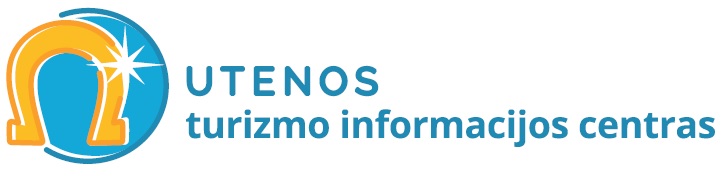 Įskaičiuota ekskursijos kainą įskaičiuota: 
autobuso nuoma;
gidų paslaugos;
ekskursijos organizavimo paslauga. Įskaičiuota ekskursijos kainą neįskaičiuota:
20 Eur (pietūs, lankomų objektų bilietai)